Local Program 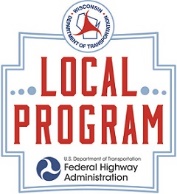 WEEKLY CONSTRUCTION UPDATE Please return this form to the Sponsor, WisDOT Project Manager, & WisDOT Supervisor, and NE Region Communication Specialist, Mark Kantola (mark.kantola@dot.wi.gov) no later than noon on Thursday updating work activities for the current week and upcoming week for each of your NE Region Local Program project(s). Dates Covered (example: April 2 – April 13):       Project ID (example: 3271-00-71):       Project Name (example: Oak Street Bridge):       Schedule:       Project Cost:       Location/terminals (including city and/or county(s), ramps, etc):       Description of overall work (be specific):       This week’s work (be specific):       Next week’s work (be specific):       Traffic impacts (include detour map as separate attachment):       Special information of interest needed by the public concerning this project:       Name of person providing Weekly Construction updates AND photographs of project bi-monthly once the project begins (including e-mail address and phone #)
Name:       
E-mail:       
Phone #:       